JÍDELNÍČEK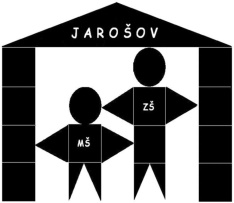  23.5. – 27.5.2022Změna JL a alergenů vyhrazena. Pokrmy jsou určeny k přímé spotřebě bez skladování.Součástí každého jídla je vždy i nápoj – (neslazený nápoj, slazený ovocný nápoj, čaje, mléko, ochucené mléko)       										 7 Vedoucí jídelny: A. Lacúšková        Kuchařka:  R. Hoferková, K. HašováObsahuje alergenyPondělí23.5.PřesnídávkaPolévkaOběd č.1Svačinkahermelínová pomazánka, rohlík, mléko, ovocepórková s vejcempečený máslový řízek, bram. kaše, červená řepakukuřičné lupínky, mléko1,731,71,6,7,8Úterý24.5.PřesnídávkaPolévkaOběd č.1Svačinkašpenátová pomazánka, chléb, mlékomasová rychlá s bramboryjablkové táče s posýpkouvař.vejce, Flóra, tmavý chléb, čaj1,71,91,3,71,3,7Středa25.5.PřesnídávkaPolévkaOběd č.1Svačinkapomazánka ze strouhaného sýru, sójový rohlík, mléko, ovocerajčatová s těstovinovou rýžíkuř. prsa na másle, pečené brambory, ajvarový dresink, ZŠ-ovoceovocná přesnídávka, piškoty, čaj1,6,7,111,31,71,3,7Čtvrtek26.5.PřesnídávkaPolévkaOběd č. 1Svačinkazelenina, pomazánka z tresčích jater, rohlík, mlékočirá karotková s chia semínkyvař. vejce, čočka na kyselo, chléb, ZŠ-ovocedětská šunka, rama, lámankový chléb, čaj1,4,7,101,3,71,6,7,11Pátek27.5.PřesnídávkaPolévkaOběd č. 1Svačinkadrožďová pomazánka, chléb, mléko, ovocebramborový krém se smaž. hráškemsrbské rizoto se sýrem, ZŠ-ovocepečený perník, čaj1,3,71,3,771,3,7